                 Colégio são Paulo Futuro 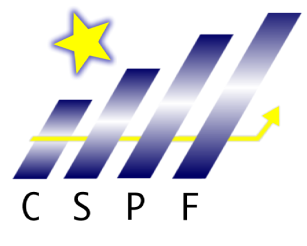                                   Lista de Material Jardim II – 2017
01- Caderno  de capa dura  – Modelo : Meu primeiro caderno (Linguagem)01 - Caderno  de capa dura quadriculado – Modelo : Meu primeiro caderno (Aritmética 1x1
01-Caixas de Giz de Cera Curton “Faber Castell” (pequeno e grosso) 
02- Jogos de Canetinhas Prestocolor c/ 12 cores ( mandar caixinha ) 
02 -Caixas de Lápis de Cor grande (c/ 12 cores)
03 -Lápis preto / 02 Borrachas macias / 01 Apontador e 01 Estojo                                                                                                                                        01- Tesoura sem ponta                                                                                                                                            01-PincelMaterial que fica com a Professora
02- Potes grandes de massinha (soft color) 
01-Tubos de cola líquida grande01 -Caixa de sapato encapada e 01 Pote ou 01 Lata grande enfeitada 
01 -Pasta com elástico 
01 -Brinquedo pedagógico (pequeno-construtor), monta – tudo ou quebra-cabeça
01 –Metro de Plástico transparente grosso
01- livro de história ou gibi (novo ou usado em bom estado)01-Caixa de guache10- Saquinhos plásticosMaterial de higiene 
01 Escova (com protetor) / 1 pasta de dente/1 toalha com nome e 1 copinho
01 Avental Plástico de Corpinho (para pinturas)
01 Toalha para o lanche (bordada com o nome do aluno).
01 Pomada para lesõesLivro didático adotado para 2017 – Jardim II
Dados para efetuar a compra no site FTD www.ftdcomvoce.com.br:  
Usuário  :  021000350544SP  e   senha    3505441481214258Lápis na Mão – Integrado – 3  /  Educação Infantil  /  Quinteto Editorial (Grupo  FTD)
Autores:  Maria da Salete Alves Gondim – (Venda  pelo site www.ftdcomvoce.com.br ou nas livrarias)
Inglês - Cookie and Friends  B  Student / Editora: Oxford – Didáticos
(Venda em livrarias)Empreendedorismo e Projeto de Vida / Educação infantil - Autor Leo Fraiman
OPEE (Orientação Profissional, Empregabilidade e Empreendedorismo) - Venda exclusiva pelo site www.ftdcomvoce.com.br
Editora FTDParadidático – Livro: QUEM MEXEU NA MINHA FLORESTA? – Autor: Adalberto Cornavaca  - Editora Paulus (Venda no colégio dia 18/19 e 20 de Janeiro)De acordo com a necessidade, pediremos no decorrer do ano letivo outros materiais: (Ex sucatas/retalhos).Sugerimos que os materiais em boas condições de uso seja reaproveitados de um ano para o outro.Todo material deve estar devidamente identificado com etiquetas contendo o nome e a série do aluno.LEMBRETE: CONFORME CONTRATO ASSINADO NO ATO DA MATRÍCULA: É de exclusiva responsabilidade do CONTRATANTE a aquisição de material escolar constante nesta lista, sendo estes conferidos pela CONTRATADA e na ausência de algum item, será encaminhado  ao CONTRATANTE um boleto no valor respectivo dos itens faltantes.Qualquer dúvida consulte o contrato.